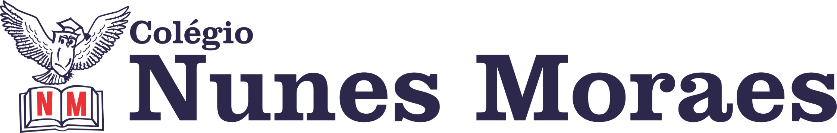 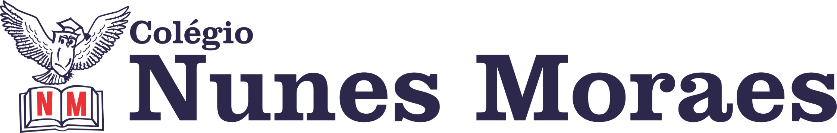 DIA: 22 DE MAIO DE 2020 - 1°ANO E.F1ªAULA: PORTUGUÊS Componente Curricular: Língua PortuguesaObjeto de Conhecimento: Palavras iniciadas com a letra C.Aprendizagens Essenciais: Ler palavras iniciadas com a letra C (EF01LP07, EF01LP08 e EF01LP09).O roteiro a seguir é baseado no modelo de ensino à distância, em que você vai estudar usando seu livro de Língua Portuguesa, aula em vídeo e WhatsApp.Você já conhece a letra C . Alguém da sua família tem o nome começando com a letra C? Você tem a letra C no seu nome?Link da aula: https://youtu.be/ge5RaN1pKlMPasso 1: Apresentar fichas com palavras com a letra c, realizar a leitura trabalhando letras e sílabas.Passo 2: Pedir que circulem no poema da pagina 15, as palavras:CIGARRA,CANTAR,CORRE,CORAJOSO,CURTIR.Passo 3: Realizar um diatdo mudo utilizando palavras com C,F,V,pedir para que escrevam as palavras  da maneira que eles souberem,em seguida a professora apresenta a palavra para que façam a correção.Passo 4: Atividade para casa página 19.Que tal assistir a outra fábula? “A raposa e o corvo.”Acesse o link:https://www.youtube.com/watch?v=ucmXZCDUUcY BOA DIVERSÃO!ATÉ A PROXIMA.2ªAULA: MATEMÁTICA Componente curricular: Matemática Objeto de conhecimento: Trabalhando quantidades: Maior quê? Menos quê? Mesma quantidade de? Aprendizagens essenciais: usando quantidades diferentes, para aumentar, diminuir e igualitar um conjunto. Hoje você vai estudar usando um roteiro de estudo. Mas o que é um roteiro de estudo? É um passo a passo pensado para te auxiliar a estudar o assunto da aula em vídeo de uma maneira mais organizada. Fique ligado!O roteiro a seguir é baseado no modelo de ensino a distância, em que você vai estudar usando seu livro de matemática , aula em vídeo e WhatsApp.Link da aula: https://youtu.be/JRra-lFHrDcPasso 1 Na p. 20, trabalhar aumentando ou diminuindo ou igualitando os elementos do item a)Passo 2 Para casa, trabalhar o item b) fazendo o mesmo.                   Um abraço, e até a próxima!3ªAULA: ARTEComponente Curricular: ArteObjeto de Conhecimento: Experimentar e apreciar formas distintas de manifestações da dança presentes em diferentes contextos, cultivando a percepção, o imaginário, a capacidade e o repertório corporal. Aprendizagens essenciais: saber expressar e compreender a arte que é transmitida através do homem. Olá, querido(a) aluno(a)!Hoje, você vai estudar usando um roteiro de estudo. Mas o que é um roteiro de estudo? É um passo a passo pensado para te auxiliar a estudar o assunto da aula em vídeo de uma maneira mais organizada.Fique ligado!O roteiro a seguir é baseado no modelo de ensino à distância, em que você vai estudar usando seu livro de Arte , aula em vídeo e WhatsApp.Segue link para apreciação de filme: https://youtu.be/7FuUulx5BJMLink da aula: https://youtu.be/0-4CUkNxTHkPasso 1 Iníciar a vídeo aula dando boas-vindas, fazer abertura lendo a unidade. Explicar a obra Círculo da paz. Passo 2 Explicação da obra e entrevista com as perguntas da p. 71Passo 3 Na p. 72 apresentar o vídeo Danço, danço, e indicar o filme para apreciação. Encerrar com o desafio do vídeo da dança na p. 73.          Um abraço, e até a próxima!